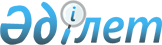 О наименовании и переименовании улиц населенных пунктов Сугалинского сельского округаРешение акима Сугалинского сельского округа Кобдинского района Актюбинской области от 11 июля 2011 года № 1. Зарегистрировано Управлением юстиции Кобдинского района Актюбинской области 9 августа 2011 года № 3-7-118.      Сноска. В заголовке и по всему тексту решения слова "аульного", "аула" заменены соответственно словами "сельского", "села" решением акима Сугалинского сельского округа Кобдинского района Актюбинской области от 18.12.2014 № 2 (вводится в действие по истечении десяти календарных дней после дня его первого официального опубликования).

      Сноска. В реквизиты внесено изменение на русском языке, текст на казахском языке не меняется решением акима Сугалинского сельского округа Кобдинского района Актюбинской области от 28.02.2017 № 1 (вводится в действие по истечении десяти календарных дней после дня его первого официального опубликования).

      В соответствии со статьей 35 Закона Республики Казахстан от 23 января 2001 года "О местном государственном управлении и самоуправлении в Республике Казахстан", подпунктом 4) статьи 14 Закона Республики Казахстан от 8 декабря 1993 года "Об административно-территориальном устройстве Республики Казахстан" и на основании протокола конференции жителей Сугалинского сельского округа от 27 мая 2011 года № 4, аким Сугалинского сельского округа Кобдинского района РЕШИЛ:

      Сноска. Преамбула – в редакции решения акима Сугалинского сельского округа Кобдинского района Актюбинской области от 28.02.2017 № 1 (вводится в действие по истечении десяти календарных дней после дня его первого официального опубликования).

      1. Присвоить наименование улицам села Кок уй:

      1) улица Амангелди Иманова;

      2) улица Алии Молдагуловой;

      2. Присвоить наименование улицам села Согалы:

      1) улица Абат – Байтак;

      2) улица Абая Кунанбаева.

      3. Присвоить наименование улицам села Когалы:

      1) улица Кобыланды батыра;

      3) улица Исатая Тайманова;

      4. Переименовать следующие улицы села Кок уй:

      1) Тульский переулок – в переулок Жастар;

      2) улицу Советская – в улицу Бейбитшилик;

      3) улицу Октябрская – в улицу Абая Кунанбаева;

      4) улицу Пушкина – в улицу Астана.

      5) улицу Ленина – в улицу Сакена Сейфуллина;

      6) улицу Садовая – в улицу Абылай хан.

      5. Переименовать следующие улицы села Согалы:

      1) улица Восточная - в улицу Жана курылыс;

      6. Переименовать следующие улицы села Когалы:

      1) улица Дружба - в улицу Достык;

      7. Настоящее решение вводится в действие по истечении десяти календарных дней со дня первого официального опубликования.


					© 2012. РГП на ПХВ «Институт законодательства и правовой информации Республики Казахстан» Министерства юстиции Республики Казахстан
				
      Аким сельского округа 

К.Мынбаев
